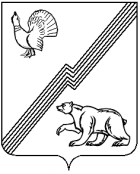 Ханты – Мансийский автономный округ – Югра (Тюменская область)Муниципальное образование – городской округ город ЮгорскАдминистрация городаУПРАВЛЕНИЕ СОЦИАЛЬНОЙ ПОЛИТИКИ АДМИНИСТРАЦИИ ГОРОДА ЮГОРСКА__________________________________________________________________________________Приказ «_20_»  _февраля_ 2019 г.                                                        № _24_г. ЮгорскОб утверждении результатов оценкиэффективности и результативности выполнения муниципальных заданий в 2018 году  В целях исполнения Бюджетного кодекса Российской Федерации, на основании приказа Департамента финансов администрации города Югорска от 12.12.2013 № 48-п «Об утверждении Методики оценки эффективности и результативности выполнения муниципальных заданий на оказание муниципальных услуг (выполнения работ),  Приказываю:1. Утвердить результаты оценки эффективности и результативности выполнения муниципальных заданий на оказание муниципальных услуг (выполнения работ) в сфере физической культуры, спорта, работе с детьми и молодежью в 2018 году (приложение).2. Отделу по социально – экономическим программам Управления разместить полученные результаты на  официальном сайте администрации города Югорска.3. Контроль за выполнением приказа оставляю за собой.Начальник Управления социальной политики администрации города Югорска                                           В.М. Бурматов   Приложение к приказу УСП от 20.02.2019 № _24_Пояснительная запискак результатам оценки эффективностии результативности выполнения муниципальных заданий в сфере физической культуры, спорта, работы с детьми и молодежью в 2018 годуОценка эффективности и результативности выполнения муниципальных заданий на предоставление муниципальных услуг и выполнение работ муниципальными учреждениями физической культуры, спорта, работе с детьми и молодежью была проведена на основании предоставленных отчетов подведомственных учреждений, проведенных опросов, проверок в соответствии с приказом Департамента, финансов администрации города Югорска от 12.12.2013 № 48-п «Об утверждении Методики оценки эффективности и результативности выполнения муниципальных заданий на оказание муниципальных услуг (выполнения работ)».О качестве, востребованности и эффективности предоставления муниципальных услуг в сфере физической культуры, спорта, работе с детьми и молодежью можно судить по показателям и значениям, утвержденным в вышеуказанном приказе:«К 1» - оценка выполнения муниципального задания по критерию оценки «Полнота использования средств бюджета города Югорска на выполнение муниципального задания», которые можно оценить в разрезе плановых и фактических показателей объемов финансирования.Анализируя выполнение учреждениями объемов муниципального задания на оказание муниципальных услуг (выполнения работ) можно отметить стопроцентное использование денежных средств, предусмотренных на выполнение муниципальными учреждениями муниципальных услуг (выполнения работ). Денежные средства, выделенные из бюджета города Югорска на выполнение муниципального задания учреждениями физической культуры, спорта, молодежной политики в 2018 году освоены качественно и в полном объеме.«К 2» - оценка выполнения муниципального задания на оказание муниципальных услуг (работ) по критерию «Качество оказания муниципальных услуг (выполнения работ)».К основным показателям, позволяющим судить о качестве оказания муниципальной
услуги (выполнения работы) можно отнести такие, как: доля детей, подростков, молодежи, населения города Югорска, охваченных муниципальной услугой;уровень квалификации специалистов, оказывающих услугу;отсутствие обоснованных жалоб и замечаний от потребителей услуги.По результатам отчетных данных можно сказать, что муниципальные услуги (выполнения работы) по физической культуре, спорту, работе с детьми и молодежью в 2018 году выполнены
качественно и в полном объеме.	 «К 3» - оценка выполнения муниципального задания на оказание муниципальных услуг (выполнения работ) по критерию «Объёмы оказания муниципальных услуг (выполнения работ)».В соответствии с муниципальными заданиями на оказание муниципальных услуг (выполнения работ) муниципальным учреждениям физической культуры, спорта и молодежной политики каждому учреждению, предоставляющему муниципальную услугу (работу) были установлены объемы предоставляемых услуг в соответствии с уставной деятельностью учреждения, и финансовыми объемами, предусмотренными на выполнение муниципального задания в соответствующем периоде.Муниципальная работа «Организация мероприятий в сфере молодежной политики, направленных на формирование системы развития талантливой и инициативной молодежи, создание условий для самореализации подростков и молодежи, развитие творческого, профессионального, интеллектуального потенциалов подростков и молодежиВыполнение данной муниципальной работы в 2018 году муниципальную работу осуществляло одно учреждение, находящиеся в ведомстве Управления:-	муниципальное автономное учреждение «Молодежный центр «Гелиос».
Полнота использования средств бюджета города Югорска представлена в таблице 1.	Таблица 1.Оценка выполнения муниципальной работы по критерию «Качество оказания муниципальных работ» представлена в таблице 2.Таблица 2.Оценка выполнения муниципального задания на оказание муниципальных работ по критерию «Объемы оказания муниципальных работ» представлены в таблице 3.Таблица 3.Итоговая оценка эффективности и результативности выполнения муниципального задания по муниципальной работе представлена в следующей таблице 4.    Таблица 4.Муниципальная работа«Организация мероприятий в сфере молодежной политики, направленных на гражданское и патриотическое воспитание молодежи, воспитание толерантности в молодежной среде, формирование правовых, культурных и нравственных ценностей среди молодежи»В 2018 году данную муниципальную работу осуществляло одно учреждение, находящиеся в ведомстве Управления:-	муниципальное автономное учреждение «Молодежный центр «Гелиос».
Полнота использования средств бюджета города Югорска представлена в таблице 5.	Таблица 5.Оценка выполнения работ по критерию «Качество оказания муниципальных работ» представлена в таблице 6.Таблица 6.Оценка выполнения муниципального задания на оказание муниципальных работ по критерию «Объемы оказания муниципальных работ» представлены в таблице 7.Таблица 7.Итоговая оценка эффективности и результативности выполнения муниципального задания на выполнения работ по организации и проведению массовых мероприятий с детьми и молодежью представлена в следующей таблице 8.    Таблица 8.Муниципальная работа «Организация досуга детей, подростков и молодежи»Выполнение муниципальной работы в 2018 году осуществляло муниципальное автономное учреждение «Молодежный центр «Гелиос».
Полнота использования средств бюджета города Югорска представлена в таблице 9.Таблица 9Оценка выполнения работ по критерию «Качество оказания муниципальных работ» представлена в таблице 10.Таблица 10Оценка выполнения муниципального задания на оказание муниципальных работ по критерию «Объемы оказания муниципальных работ» представлены в таблице 11.Таблица 11Итоговая оценка эффективности и результативности выполнения муниципального задания на выполнения работ представлена в следующей таблице 12.   Таблица 12.Муниципальная услуга«Организация отдыха детей и молодежи»В 2018 году муниципальную услугу по организации отдыха детей и молодежи оказывало 2 учреждения физической культуры, спорта, работе с детьми и молодежью:- муниципальное автономное учреждение «Молодежный центр «Гелиос»;- муниципальное бюджетное учреждение спортивная школа олимпийского резерва «Центр Югорского спорта». Таблица № 13 Выделенные бюджетные ассигнования были освоены на 100,0%.Оценка эффективности по показателю: Полнота использования средств бюджета города Югорска на выполнение муниципального задания» (К1).Таблица №14 Оценка выполнения муниципальной услуги по показателю «Качество оказания муниципальных услуг»Таблица №15Оценка выполнения муниципальной услуги по показателю: «Объемы оказания муниципальных услуг» представлены в таблице 16	     Таблица №16Итоговая оценка эффективности и результативности выполнения муниципального задания по муниципальной услуге «Организация отдыха детей и молодежи» представлена в таблице № 17:	Таблица №17Анализируя выполнение учреждениями объемов муниципального задания на оказание муниципальных услуг (выполнение работ) стоит отметить стопроцентное использование денежных средств, предусмотренных на выполнение муниципальными учреждениями муниципальных услуг (выполнения работ). Денежные средства, выделенные из бюджетов автономного округа и города Югорска на выполнение муниципального задания учреждениями физической культуры, спорта, работе с детьми и молодежью в 2018 году освоены качественно и в полном объеме, что позволило достичь 100,0% - ое достижение плановых показателей. Так, по итогам летней оздоровительной кампании 2018 года организованными формами отдыха и оздоровления за счет средств бюджета города Югорска и окружного бюджета в рамках выполнения муниципального задания на оказание муниципальных услуг (выполнение работ) было охвачено 472 человека, что составило 100,0% от планируемого охвата, из них:в детских оздоровительных лагерях, расположенных в климатически благоприятных зонах за пределами города Югорска - 237 человек;в лагере с дневным пребыванием детей, расположенном на базе МБУ СШОР «Центр Югорского спорта» - 80 детей;в палаточном лагере, расположенном на базе МБУ СШОР «Центр Югорского спорта» - 15 детей;в лагере труда и отдыха на базе МАУ «Молодежный центр «Гелиос» - 25 подростков;- оздоровлено на базе санатория - профилактория общества с ограниченной ответственностью «Газпром трансгаз Югорск» - 115 детей.Муниципальная услуга«Спортивная подготовка по олимпийским видам спорта»В 2018 году муниципальное задание по выполнению данной муниципальной услуги было возложено на Муниципальное бюджетное учреждение спортивную школу олимпийского резерва «Центр Югорского спорта».Оценка эффективности и результативности выполнения муниципального задания на предоставление муниципальной услуги муниципальными учреждениями физической культуры, спорта, работе с детьми и молодежью была проведена на основании предоставленных отчетов учреждений, проведенных опросов, проверок в соответствии с приказом Департамента финансов администрации города Югорска от 12.12.2013 № 48-п «Об утверждении Методики оценки эффективности и результативности выполнения муниципальных заданий на оказание муниципальных услуг (выполнения работ)».О качестве, востребованности и эффективности предоставления муниципальных услуг в сфере физической культуры, спорта, работе с детьми и молодежью можно судить по показателям и значениям, утвержденным в вышеуказанном приказе. Полученные данные представлены ниже.Опенка эффективности по показателю:«Полнота использования средств бюджета города Югорска на выполнение	муниципального задания» (К1).Таблица №18 Оценка выполнения муниципальной услуги по показателю:
«Качество оказания муниципальных услуг»		Таблица №19Оценка выполнения муниципальной услуги по показателю «Объемы оказания муниципальных услуг» представлены в таблицеТаблица №20Все бюджетные ассигнования в 2018 году были направлены на создание благоприятных условий, способствующих здоровому образу жизни населения городского округа и повышение качества оказания муниципальных услуг в сфере физической культуры и массового спорта.
Приоритетными направлениями при этом являлись:-	привлечение детей, подростков и молодежи к систематическим занятиям физической
культурой и массовым спортом;      			проведение тренировочных занятий;- пропаганда физической культуры и спорта среди населения.Итоговая оценка эффективности и результативности выполнения муниципального задания по муниципальной услуге «Спортивная подготовка по олимпийским видам спорта» представлена в таблице № 21: Таблица№21Анализируя выполнение учреждениями объемов, муниципального задания на оказание муниципальных услуг стоит отметить, стопроцентное использование денежных средств, предусмотренных на выполнение муниципальными учреждениями муниципальных услуг. Денежные средства, выделенные из бюджетов автономного округа и города Югорска на выполнение муниципального задания учреждениями физической культуры и спорта в 2018 году освоены качественно и в полном объеме.Муниципальная услуга«Спортивная подготовка по неолимпийским видам спорта»В 2018 году муниципальное задание на выполнение муниципальной услуги в 2018 году осуществлялось муниципальным бюджетным учреждением спортивная школа олимпийского резерва «Центр Югорского спорта».	Опенка эффективности по показателю «Полнота использования средств бюджета города Югорска на выполнение муниципального задания» (К1).Таблица №22Оценка выполнения муниципальной услуги по показателю «Качество оказания муниципальных услуг»		Таблица №23Оценка выполнения муниципальной услуги по показателю «Объемы оказания муниципальных услуг» представлены в таблицеТаблица №24Все бюджетные ассигнования в 2018 году были направлены на создание благоприятных условий, способствующих здоровому образу жизни населения городского округа и повышение качества оказания муниципальных услуг в сфере физической культуры и массового спорта.
Приоритетными направлениями при этом являлись:-	привлечение детей, подростков и молодежи к систематическим занятиям физической
культурой и массовым спортом;      			проведение тренировочных занятий;- пропаганда физической культуры и спорта среди населения.Итоговая оценка эффективности и результативности выполнения муниципального задания по муниципальной услуге «Спортивная подготовка по неолимпийским видам спорта» представлена в таблице № 25: Таблица№25Анализируя выполнение учреждениями объемов, муниципального задания на оказание муниципальных услуг стоит отметить, стопроцентное использование денежных средств, предусмотренных на выполнение муниципальными учреждениями муниципальных услуг. Денежные средства, выделенные из бюджетов автономного округа и города Югорска на выполнение муниципального задания учреждениями физической культуры и спорта в 2018 году освоены качественно и в полном объеме.Муниципальная работа  «Организация и проведение официальных спортивных мероприятий» В 2018 году муниципальное задание на выполнение работ по организации и проведению официальных спортивных мероприятий предоставлялось муниципальным бюджетным учреждением спортивная школа олимпийского резерва «Центр Югорского спорта».Оценка эффективности и результативности выполнения муниципального задания на выполнение работ муниципальным учреждением физической культуры, спорта была проведена на основании предоставленных отчетов учреждения, проведенных опросов, проверок в соответствии с приказом Департамента финансов администрации города Югорска от 12.12.2013 № 48-п «Об утверждении Методике оценки эффективности и результативности выполнения муниципальных заданий на оказание муниципальных услуг (выполнения работ)».О качестве, востребованности и эффективности выполнения работ в сфере физической культуры, спорта можно судить по показателям и значениям, утвержденным в вышеуказанном приказе. Полученные данные представлены ниже:	Опенка эффективности по показателю Полнота использования средств бюджета города Югорска на выполнение муниципального задания (К1).Таблица №26Оценка выполнения муниципальной работы по показателю «Качество оказания муниципальных работ»Таблица №27Оценка выполнения работы по показателю «Объемы оказания муниципальных работ» представлены в таблицеТаблица №28Итоговая оценка эффективности и результативности выполнения муниципального задания
по выполнению работ по организации и проведению спортивно - массовых мероприятий городского и регионального уровня на территории города Югорска представлена в таблице № 29: Таблица№29Муниципальная работа  «Организация и проведение физкультурных и спортивных мероприятий в рамках Всероссийского физкультурно-спортивного комплекса «Готов к труду и обороне»» В 2018 году муниципальная работа по организации и проведению физкультурных и спортивных мероприятий в рамках Всероссийского физкультурно-спортивного комплекса "Готов к труду и обороне" (ГТО) предоставлялась на базе муниципального бюджетного  учреждения спортивная школа олимпийского резерва.Оценка эффективности по показателю:«Полнота использования средств бюджета города Югорска на выполнение муниципального задания» (К1).Таблица №30 Оценка выполнения муниципальной работы по показателю «Объемы оказания муниципальных работ» представлены в таблице 31Таблица №31Итоговая оценка эффективности и результативности выполнения муниципального задания по муниципальной работе «Организация и проведение физкультурных и спортивных мероприятий в рамках Всероссийского физкультурно-спортивного комплекса "Готов к труду и обороне" (ГТО)» представлена в таблице № 32:таблица №32Муниципальная работа«Обеспечение участия сборных команд в официальных спортивных мероприятиях»В 2018 году данная муниципальная работа была оказана муниципальным бюджетным учреждением спортивная школа олимпийского резерва «Центр Югорского спорта». 	Оценка эффективности по показателю «Полнота использования средств бюджета города Югорска на выполнение муниципального задания» (К1).Таблица №36 Оценка выполнения муниципальной работы по показателю «Объемы оказания муниципальных работ» представлены в таблице 37:Все бюджетные ассигнования в 2018 году были направлены на создание благоприятных условий, способствующих здоровому образу жизни населения городского округа и повышение качества оказания муниципальных работ в сфере физической культуры и массового спорта.
Приоритетным направлением при этом являлось:- участие спортсменов и сборных команд города Югорска по различным видам спорта в муниципальных, региональных и всероссийских соревнованиях.Итоговая оценка эффективности и результативности выполнения муниципального задания по муниципальной работе «Обеспечение участия лиц, проходящих спортивную подготовку, в спортивных соревнованиях» представлена в таблице № 38:Таблица №38План по решению выявленных проблем по итогам проведения оценки эффективности и результативности выполнения муниципальных заданий на оказание муниципальных услуг (выполнение работ):1) своевременно вносить изменения в муниципальное задание;2) точность прогнозирования с учетом предыдущего периода;3) увеличить количество проводимых мониторингов по выполнению муниципальных заданий на оказание муниципальных услуг и выполнение муниципальных работ.Начальник Управления социальной политики администрации города Югорска                                              В.М. Бурматовисп.: начальник отдела по СЭП УСПО.В. Самсоненко, тел./факс: 8(34675) 5-00-24 (198)№Наименование поставщика муниципальных работПлан на2018,руб.Кассовыйрасход, руб.Кассовыйрасход, руб.Значение К1,%Интерпретация оценки1МАУ «МЦ «Гелиос», в том числе:«Гелиос»^ в томчисле:-МАУ «МЦ «Гелиос», в том числе:«Гелиос»^ в томчисле:-МАУ «МЦ «Гелиос», в том числе:«Гелиос»^ в томчисле:-МАУ «МЦ «Гелиос», в том числе:«Гелиос»^ в томчисле:-МАУ «МЦ «Гелиос», в том числе:«Гелиос»^ в томчисле:-МАУ «МЦ «Гелиос», в том числе:«Гелиос»^ в томчисле:-1.1-организации мероприятий в сфере молодежной политики, направленных на формирование системы развития талантливой и инициативной молодежи, создание условий для самореализации подростков и молодежи, развитие творческого, профессионального, интеллектуального потенциалов подростков и молодежи29 847 200,029 832 300,029 832 300,0100,0Муниципальное заданиевыполнено в полномобъеме2Итого по муниципальной работе100,0Итого по муниципальной работе29 847 200,029 832 300,0100,0Итого по муниципальной работе100,0№Наименование поставщикамуниципальных работПлан на 2018Фактна 2018 годЗначение К2, %Интерпретация оценкиМАУ «МЦ «Гелиос»МАУ «МЦ «Гелиос»МАУ «МЦ «Гелиос»МАУ «МЦ «Гелиос»1.«Организация мероприятий в сфере молодежной политики, направленных на формирование системы развития талантливой и инициативной молодежи, создание условий для самореализации подростков и молодежи, развитие творческого, профессионального, интеллектуального потенциалов подростков и молодежи»101,1Муниципальноезаданиевыполнено вполном объеме«Организация мероприятий в сфере молодежной политики, направленных на формирование системы развития талантливой и инициативной молодежи, создание условий для самореализации подростков и молодежи, развитие творческого, профессионального, интеллектуального потенциалов подростков и молодежи»Муниципальноезаданиевыполнено вполном объемеКоличество молодых людей, вовлеченных в мероприятия социально – консультативной направленности, чел.6 6506 799102,2Муниципальноезаданиевыполнено вполном объеме2Отсутствие обоснованных жалоб на качество оказания работы00100,0Муниципальноезаданиевыполнено вполном объеме№Наименование поставщика  муниципальных работПлан на  2018 годФакт на 2018 годЗначение КЗ, %Интерпретация оценкиМАУ «МЦ «Гелиос»100,0Муниципальноезаданиевыполнено вполном объеме1-организация мероприятий в сфере молодежной политики, направленных на формирование системы развития талантливой и инициативной молодежи, создание условий для самореализации подростков и молодежи, развитие творческого, профессионального, интеллектуального потенциалов подростков и молодежиМуниципальноезаданиевыполнено вполном объеме2Количество мероприятий, ед.11100,0Муниципальноезаданиевыполнено вполном объеме№Значение оценкиПлан на 2018Факт за2018Интерпретация оценки1К1«Полнота использования средств бюджета города Югорска на выполнение муниципального задания»100,0100,0Муниципальное задание выполнено в полном объеме2К2«Качество оказания муниципальных работ»100,0101,1Муниципальное задание выполнено в полном объеме3КЗ«Объемы оказания муниципальных работ»100,0100,0Муниципальное задание выполнено в полном объеме4Итоговая оценка:100,0100,4Муниципальное задание выполнено в полном объеме№Наименование поставщика муниципальных работПлан на2018, руб.Кассовыйрасход, руб.Значение К1,%Интерпретация оценки1МАУ «МЦ «Гелиос», в том числе:«Гелиос»^ в томчисле:-МАУ «МЦ «Гелиос», в том числе:«Гелиос»^ в томчисле:-МАУ «МЦ «Гелиос», в том числе:«Гелиос»^ в томчисле:-МАУ «МЦ «Гелиос», в том числе:«Гелиос»^ в томчисле:-МАУ «МЦ «Гелиос», в том числе:«Гелиос»^ в томчисле:-1.1- организация мероприятий в сфере молодежной политики, направленных на гражданское и патриотическое воспитание молодежи, воспитание толерантности в молодежной среде, формирование правовых, культурных и нравственных ценностей среди молодежи15 600,015 600,0100,0Муниципальное заданиевыполнено в полномобъеме2Итого по муниципальной работе                     15 600,015 600,0100,0Итого по муниципальной работе                     15 600,015 600,0№Наименование поставщикамуниципальных работПлан на 2018Факт на 2018 годЗначение К2, %Интерпретация оценкиМАУ «МЦ «Гелиос»МАУ «МЦ «Гелиос»МАУ «МЦ «Гелиос»МАУ «МЦ «Гелиос»1«Организация мероприятий в сфере молодежной политики, направленных на гражданское и патриотическое воспитание молодежи, воспитание толерантности в молодежной среде, формирование правовых, культурных и нравственных ценностей среди молодежи»100,0Муниципальное задание выполнено в полном объеме2Отсутствие обоснованных жалоб на качество оказания услуги, шт.00100,0Муниципальное задание выполнено в полном объеме3Отсутствие случаев травматизма и несчастных случаев при организации и проведении мероприятий, шт.00100,0Муниципальное задание выполнено в полном объеме№Наименование поставщика  муниципальных работПлан на  2018Факт на 2018 годЗначение КЗ, %Интерпретация оценки1МАУ «МЦ «Гелиос»100,0- организация мероприятий в сфере молодежной политики, направленных на гражданское и патриотическое воспитание молодежи, воспитание толерантности в молодежной среде, формирование правовых, культурных и нравственных ценностей среди молодежиМуниципальное задание выполнено в полном объемеКоличество мероприятий, ед.1010100,0Муниципальное задание выполнено в полном объеме№Значение оценкиПлан на 2018Факт за2018Интерпретация оценки1К1«Полнота использованиясредств бюджета города Югорска на выполнениемуниципального задания»100,0100,0Муниципальное задание выполнено в полном объеме2К2«Качество оказания муниципальных работ»100,0100,0Муниципальное задание выполнено в полном объеме3КЗ«Объемы оказания муниципальных работ»100,0100,0Муниципальное задание выполнено в полном объеме4Итоговая оценка:100,0100,0Муниципальное задание выполнено в полном объеме №Наименование поставщика муниципальных работПлан на2018, руб.Кассовыйрасход, руб.Значение К1,%Интерпретация оценки1МАУ «МЦ «Гелиос», в том числе:«Гелиос»^ в томчисле:-МАУ «МЦ «Гелиос», в том числе:«Гелиос»^ в томчисле:-МАУ «МЦ «Гелиос», в том числе:«Гелиос»^ в томчисле:-МАУ «МЦ «Гелиос», в том числе:«Гелиос»^ в томчисле:-МАУ «МЦ «Гелиос», в том числе:«Гелиос»^ в томчисле:-1.1- культурно-досуговые, спортивно-массовые мероприятия954 400,0954 400,0100,0Муниципальное заданиевыполнено в полномобъеме1.2- общественные объединения0,00,0100,0Муниципальное заданиевыполнено в полномобъеме1.3- иная досуговая деятельность3 228 500,03 228 500,0100,0Муниципальное заданиевыполнено в полномобъеме2Итого по муниципальной работе4 182 900,04 182 900,0100,0Итого по муниципальной работе4 182 900,0Итого по муниципальной работе4 182 900,0№Наименование поставщикамуниципальных работПлан на 2018Факт на 2018 годЗначение К2, %Интерпретация оценкиМАУ «МЦ «Гелиос»МАУ «МЦ «Гелиос»МАУ «МЦ «Гелиос»МАУ «МЦ «Гелиос»1«Культурно-досуговые, спортивно-массовые мероприятия»«Культурно-досуговые, спортивно-массовые мероприятия»«Культурно-досуговые, спортивно-массовые мероприятия»100,01.1Отсутствие обоснованных жалоб на качество оказания услуги, шт.00100,01.2Отсутствие случаев травматизма и несчастных случаев при организации и проведении мероприятий, шт.00100,01.3Процент выполнения календарного плана мероприятий, %100,0100,0100,0Муниципальное задание выполнено в полном объеме2«Общественные объединения»«Общественные объединения»«Общественные объединения»100,0Муниципальное задание выполнено в полном объеме2.1Количество молодых людей, вовлеченных в общественные объединения, чел.1 6501 650100,0Муниципальное задание выполнено в полном объеме3«Иная досуговая деятельность»«Иная досуговая деятельность»«Иная досуговая деятельность»100,0Муниципальное задание выполнено в полном объеме3.1Отсутствие обоснованных жалоб на качество оказания услуги, шт.00100,0Муниципальное задание выполнено в полном объеме3.2Отсутствие случаев травматизма и несчастных случаев при организации и проведении мероприятий, шт.00100,0Муниципальное задание выполнено в полном объеме№Наименование поставщика  муниципальных работПлан на  2018Факт на 2018 годЗначение КЗ, %Интерпретация оценки3МАУ «МЦ «Гелиос»100,0Муниципальное задание выполнено в полном объеме- культурно-досуговые, спортивно-массовые мероприятия- культурно-досуговые, спортивно-массовые мероприятия- культурно-досуговые, спортивно-массовые мероприятияМуниципальное задание выполнено в полном объемеКоличество мероприятий, ед. 1414100,0Муниципальное задание выполнено в полном объеме- общественные объединенияМуниципальное задание выполнено в полном объемеКоличество общественных объединений, ед.3535100,0Муниципальное задание выполнено в полном объеме- иная досуговая деятельностьМуниципальное задание выполнено в полном объемеКоличество мероприятий, ед.22100,0Муниципальное задание выполнено в полном объеме№Значение оценкиПлан на 2018Факт за2018Интерпретация оценки1К1«Полнота использованиясредств бюджета города Югорска на выполнениемуниципального задания»100,0100,0Муниципальное задание выполнено в полном объеме2К2«Качество оказания муниципальных работ»100,0100,0Муниципальное задание выполнено в полном объеме3КЗ«Объемы оказания муниципальных работ»100,0100,0Муниципальное задание выполнено в полном объеме4Итоговая оценка:100,0100,0Муниципальное задание выполнено в полном объемеНаименование расходовУточнённый план на 2018Исполнено за 2018% исполненияВсего расходов17 090 400,017 088 400,0100,0%в том числе:- средства бюджета автономного округа9 220 800,09 220 800,0100,0%- средства местного бюджета1 495 700,01 493 700,099,9%- внебюджетные источники6 373 900,0  6 373 900,0100,0%№НаименованиепоставщикамуниципальныхуслугПлан на 2018, руб. Кассовый расход, руб.Значение К1, %Интерпретация оценки1МБУ СШОР«Центр Югорского спорта»  415 100,0(в т.ч. иные источники- 163 500,0)415 100,0 (в т.ч. иные источники- 163 500,0)100,0Муниципальное заданиевыполнено вполном объеме3МАУ «МЦ «Гелиос» 16 675 300,0 (в т.ч. иные источники- 6 210 400,0)16 673 300,0 (в т.ч. иные источники- 6 210 400,0)100,0Муниципальное заданиевыполнено вполном объемеМАУ «МЦ «Гелиос» 16 675 300,0 (в т.ч. иные источники- 6 210 400,0)16 673 300,0 (в т.ч. иные источники- 6 210 400,0)100,0Муниципальное заданиевыполнено вполном объеме4Итого по муниципальной услуге17 090 400,017 088 400,0100,0Муниципальное заданиевыполнено вполном объеме№Наименование поставщика муниципальных услугПлан на 2018Факт на 2018 годЗначение К2,%Интерпретация оценки1МБУ СШОР «Центр Югорского спорта»100,0Муниципальное задание выполнено в полном объемеОтсутствие обоснованных жалоб на качество оказания услуги, шт.00100,0Муниципальное задание выполнено в полном объеме2МАУ «МЦ «Гелиос»100,0Муниципальное задание выполнено в полном объемеОтсутствие обоснованных жалоб на качество оказания услуги, шт.00100,0Муниципальное задание выполнено в полном объеме№НаименованиепоставщикамуниципальныхуслугПлан на 2018Факт на 2018 годзначение  КЗ, %Интерпретация оценки1МБУ СШ ОР «Центр Югорского спорта»100,0Муниципальное задание выполнено в полном объемеКоличество человек, чел.9595100,0Муниципальное задание выполнено в полном объеме2МАУ «МЦ «Гелиос»100,0Муниципальное задание выполнено в полном объемеКоличество человек, чел.377377100,0Муниципальное задание выполнено в полном объеме№Значение оценкиПлан на 2018Факт за  2018Интерпретация оценки1К1«Полнота использования средств       бюджета города Югорска      на выполнение муниципального задания»100,0100,0Муниципальное задание выполнено в полном объеме- МБУ СШ ОР «Цент Югорского спорта»100,0100,0Муниципальное задание выполнено в полном объеме- МАУ «МЦ «Гелиос»100,0100,0Муниципальное задание выполнено в полном объеме2К 2«Качество оказания муниципальных услуг»  100,0   100,0Муниципальное задание выполнено в полном объеме- МБУ СШОР «Центр Югорского спорта»100,0100,0Муниципальное задание выполнено в полном объеме- МАУ «МЦ «Гелиос» 100,0100,0Муниципальное задание выполнено в полном объеме3КЗ                      «Объемы оказания муниципальных услуг»100,0100,0Муниципальное задание выполнено в полном объеме- МБУ СШ ОР «Центр Югорского спорта»»100,0100,0Муниципальное задание выполнено в полном объеме- МАУ «МЦ «Гелиос»100,0100,0Муниципальное задание выполнено в полном объеме4Итоговая оценка100,0100,0Муниципальное задание выполнено в полном объеме№Наименование поставщикамуниципальных услугПлан на 2018, руб.Кассовый расход, руб.ЗначениеК1,%Интерпретация оценки1МБУ СШОР «Центр Югорского спорта»51 577 300,051 577 300,0100,0Муниципальное заданиевыполнено вполномобъеме2Итого по муниципальной услуге51 577 300,051 577 300,0100,0Муниципальное заданиевыполнено вполномобъеме№Наименование поставщика муниципальных услугПлан на2018Факт на 2018 годЗначение  К2, %Интерпретация оценкиНаименование поставщика муниципальных услугФакт на 2018 годЗначение  К2, %Интерпретация оценки1МБУ СШОP«Центр Югорского спорта»100,0Муниципальное заданиевыполнено в полном объеме- Доля лиц, прошедших спортивную подготовку на тренировочном этапе (этап спортивной специализации) и зачисленных на этап совершенствования спортивного мастерства, %.100,0100,0100,0Муниципальное заданиевыполнено в полном объеме- Доля лиц, прошедших спортивную подготовку на этапе начальной подготовки и зачисленных на тренировочный этап (этап спортивной специализации), %100,0100,0100,0Муниципальное заданиевыполнено в полном объеме- Доля лиц, проходящих спортивную подготовку, выполнивших требования федерального стандарта спортивной подготовки по соответствующему виду спорта, по результатам реализации программ спортивной подготовки на этапе высшего спортивного мастерства, %100,0100,0100,0Муниципальное заданиевыполнено в полном объеме- Доля лиц, прошедших спортивную подготовку на тренировочном этапе (этап спортивной специализации) и зачисленных на этап совершенствования спортивного мастерства, %.100,0100,0100,0Муниципальное заданиевыполнено в полном объеме№Наименование поставщикамуниципальных услугПлан на2018Факт на 2018 годЗначение К3,%Интерпретация оценки1МБУ СШОР«Центр Югорского спорта»»926926100,0Муниципальное задание выполнено в полном объеме- Число лиц, прошедших спортивную подготовку на этапах спортивной подготовки, чел.926926100,0Муниципальное задание выполнено в полном объеме№Значение оценкиПлан на 2018Факт за2018Интерпретация оценки1К 1«Полнота использования средств       бюджета города Югорска на       выполнение муниципального задания»100,0100,0Муниципальное задание выполнено в полном объеме2К 2«Качество оказания муниципальных услуг (работ)»100,0100,0Муниципальное задание выполнено в полном объеме3К 3«Объемы оказания муниципальных услуг (работ)»100,0100,0Муниципальное задание выполнено в полном объеме4Итоговая оценка:100,0100,0Муниципальное задание выполнено в полном объеме№Наименование поставщикамуниципальных услугПлан на 2018, руб.Кассовыйрасход, руб.ЗначениеК1,%Интерпретация оценки1МБУ СШОР «Центр Югорского спорта»6 002 200,06 002 300,0100,0Муниципальное заданиевыполнено вполномобъеме-  спортивная подготовка по неолимпийским видам спорта6 002 200,06 002 300,0100,0Муниципальное заданиевыполнено вполномобъеме2Итого по муниципальной услуге6 002 200,06 002 300,0100,0Муниципальное заданиевыполнено вполномобъеме№Наименование поставщика муниципальных услугПлан на2018 годФакт на 2018 годЗначение  К2, %Интерпретация оценкиФакт на 2018 годЗначение  К2, %1МБУ СШОP«Центр Югорского спорта»100,0Муниципальное задание выполнено в полном объеме- Доля лиц, прошедших спортивную подготовку на этапе совершенствования спортивного мастерства и зачисленных на этап высшего спортивного мастерства, %.100,0100,0100,0Муниципальное задание выполнено в полном объеме- Доля лиц, прошедших спортивную подготовку на этапе начальной подготовки и зачисленных на тренировочный этап (этап спортивной специализации), %100,0100,0100,0Муниципальное задание выполнено в полном объеме№Наименование поставщикамуниципальных услугПлан на2018 годФакт на 2018 годЗначение К3,%Интерпретация оценки1МБУ СШОP«Центр Югорского спорта»100,0Муниципальное задание выполнено в полном объеме- число лиц, прошедших спортивную подготовку на этапах спортивной подготовки, чел.475475100,0Муниципальное задание выполнено в полном объеме№Значение оценкиПлан на 2018 годФакт за 2018 годИнтерпретация оценки1К 1«Полнота использования средств       бюджета города Югорска на       выполнение муниципального задания»100,0100,0Муниципальное задание выполнено в полном объеме2К 2«Качество оказания муниципальных услуг (выполнения работ)»100,0100,0Муниципальное задание выполнено в полном объеме3К 3«Объемы оказания муниципальных услуг (выполнения работ)»100,0100,0Муниципальное задание выполнено в полном объеме4Итоговая оценка:100,0100,0Муниципальное задание выполнено в полном объеме№Наименование поставщикамуниципальных работПлан на 2018 год, руб.Кассовыйрасход, руб.ЗначениеК1,%Интерпретация оценки1МБУ СШОP«Центр Югорского спорта»100,0Муниципальное заданиевыполнено в полном объеме- организация и проведение официальных спортивных мероприятий600 000,0599 600,0100,0Муниципальное заданиевыполнено в полном объеме2Итого             помуниципальной работе600 000,0599 600,0100,0Муниципальное заданиевыполнено в полном объеме№Наименование поставщика муниципальных работПлан на2018 годФакт на 2018 годЗначение  К2, %Интерпретация оценкиИнтерпретация оценкиНаименование поставщика муниципальных работФакт на 2018 годЗначение  К2, %1МБУ СШОP«Центр Югорского спорта»100,9Муниципальное задание выполнено в полном объемеМуниципальное задание выполнено в полном объеме- количество субъектов Российской Федерации, представленных на мероприятии, ед.232086,9Снижение показателя связано с погодными условиями и карантинными мероприятиями в городе, что послужило причиной отмены ряда запланированных мероприятий, переносом сроков сдачи строящегося ФСК с универсальным игровым заломСнижение показателя связано с погодными условиями и карантинными мероприятиями в городе, что послужило причиной отмены ряда запланированных мероприятий, переносом сроков сдачи строящегося ФСК с универсальным игровым залом- охват территорий, представленных на мероприятии: федеральных округов, субъектов Российской Федерации, %.78,075,096,2Снижение показателя связано с погодными условиями и карантинными мероприятиями в городе, что послужило причиной отмены ряда запланированных мероприятий, переносом сроков сдачи строящегося ФСК с универсальным игровым заломСнижение показателя связано с погодными условиями и карантинными мероприятиями в городе, что послужило причиной отмены ряда запланированных мероприятий, переносом сроков сдачи строящегося ФСК с универсальным игровым залом- количество участников, ед.17 21011 96169,5Снижение показателя связано с погодными условиями и карантинными мероприятиями в городе, что послужило причиной отмены ряда запланированных мероприятий, переносом сроков сдачи строящегося ФСК с универсальным игровым заломСнижение показателя связано с погодными условиями и карантинными мероприятиями в городе, что послужило причиной отмены ряда запланированных мероприятий, переносом сроков сдачи строящегося ФСК с универсальным игровым залом- количество стран-участниц, ед.22100,0- количество призовых мест, завоеванных российскими спортсменами, ед.491745151,7№Наименование поставщикамуниципальных работПлан на2018Факт на 2018 годЗначение К3,%Интерпретация оценки1МБУ СШОP«Центр Югорского спорта»101,9Муниципальное здание выполнено в полном объеме- количество мероприятий, ед.206210101,9Муниципальное здание выполнено в полном объеме№Значение оценкиПлан на 2018Факт за2018Интерпретация оценки1К 1«Полнота использования средств       бюджета города Югорска на       выполнение муниципального задания»100,0100,0Муниципальное задание выполнено в полном объеме2К 2«Качество оказания муниципальных услуг (выполнения работ)»100,0100,9Муниципальное задание выполнено в полном объеме3К 3«Объемы оказания муниципальных работ» (выполнения работ)100,0102,4Муниципальное задание выполнено в полном объеме4Итоговая оценка:100,0101,1Муниципальное задание выполнено в полном объеме№НаименованиепоставщикамуниципальныхработПлан на  2018, руб.Кассовый расход, руб.Значение К1,%Интерпретация оценки1МБУ СШОP«Центр Югорского спорта»100,0Муниципальное задание выполнено в полном объеме- организация и проведение физкультурных и спортивных мероприятий в рамках Всероссийского физкультурно-спортивного комплекса "Готов к труду и обороне" (ГТО)18 100,018 100,0100,0Муниципальное задание выполнено в полном объеме2Итого по муниципальной работе18 100,018 100,0100,0Муниципальное задание выполнено в полном объеме№Наименование поставщикамуниципальных работПлан на 2018Факт на 2018 годЗначение К3,%Интерпретация оценки1МБУ СШОP«Центр Югорского спорта»100,0Муниципальное задание перевыполнено- количество мероприятий, ед.1517113,3Увеличение показателя связано с возросшим интересом у населения различных возрастных групп к ЗОЖ, пропаганде ГТО среди жителей.№Значение оценки План на  2018Факт за 2018Интерпретация оценки1K1 «Полнота и эффективность использования средств бюджета  города Югорска на выполнение     муниципального задания»100,0100,0Муниципальное задание выполнено в полном объеме2К2 «Качество оказания муниципальных работ»0,00,0Показатели качества не предусмотрены в ведомственном перечне по данной работе3КЗ «Объемы оказания муниципальных работ»100,0113,3Муниципальное задание перевыполнено4Итоговая оценка:100,0106,6Муниципальное задание выполнено в полном объеме№НаименованиепоставщикамуниципальныхработПлан на  2018, руб.Кассовый расход, руб.Значение К1, %Интерпретация оценки1МБУ СШОP«Центр Югорского спорта»100,0Муниципальное задание выполнено вполном объеме- обеспечение участия лиц, проходящих спортивную подготовку, в спортивных соревнованиях2 853 000,02 852 700,0100,0Муниципальное задание выполнено вполном объеме3Итого по муниципальной работе2 853 000,02 852 700,0100,0Муниципальное задание выполнено вполном объеме№Наименование поставщикамуниципальных работПлан на 2018 годФакт2018 годЗначение К3,%Интерпретация оценки1МБУ СШОP«Центр Югорского спорта»77,8Муниципальное задание не выполнено - количество мероприятий, шт.19815477,8Причиной уменьшения количества мероприятий связанос погодными условиями и карантинными мероприятиями в городе, что послужило причиной отмены ряда запланированных мероприятий, переносом сроков сдачи строящегося ФСК с универсальным игровым залом №Значение оценки План на  2018Факт за 2018Интерпретация оценки1K 1   «Полнота и эффективность использования средств бюджета  города Югорска на выполнение     муниципального задания»100,0100,0Муниципальное задание выполнено в полном объеме2К 2«Качество оказания муниципальных работ»0,00,0Показатели качества не предусмотрены в ведомственном перечне по данной работе3КЗ«Объемы оказания муниципальных работ»100,077,8Муниципальное задание выполнено в полном объеме4Итоговая оценка:100,088,9Муниципальное задание не выполнено